体 检 须 知请大家前往新的地址体检 交通图附后为了准确地反映您身体的真实状况，请您注意以下事项：体检当天请携带身份证前往我院体检中心登记体检。体检前3天饮食应清淡，吃少油腻、易消化的食物，不饮酒；体检前一天，请注意休息，勿熬夜，不宜饮酒，避免剧烈运动。体检前一日晚餐后应禁食，但可适当饮水（请在受检前禁食8-12小时）。体检时间：周一至周五(工作日)7：30—11：30（抽血截止时间10:30）。体检当天抽血、B超（肝胆脾胰肾）等检查需空腹。体检当日，请着宽松的服装，勿穿连衣裙、连裤袜，勿戴隐形眼镜。若拍胸片等放射性检查，请勿穿有金属扣子的内衣裤，勿戴饰品。未婚女性不宜做妇科检查；女性月经期间不宜做妇科检查及尿常规化验，待月经干净3-5天后再补检。 怀孕或准备怀孕的受检者，勿做X线等放射检查。请配合医生认真检查所有项目，勿漏检。体检当天请勿佩戴贵重饰品，并妥善保管好财物。体检结束请将体检指引单交至服务台。 感谢您对我们工作的理解、支持！机关医院体检中心全体工作人员祝您身体健康！【体检中心新址】南京市秦淮区太平南路371号(中医药贸易大厦）6-7楼【体检联系电话】025-68781705、025-68781577【体检报告解读电话】025-68781592【交通路线】   1.地铁：3号线—常府街站1号出口—向南步行330米         2.公交：  ①31路—太平南路·白下路站（沿太平南路向北直行40米）   ②30路，82路—白下路站（前行至太平南路十字路口，沿太平南路向北直行160米）   ③1路，31路，44路，60路142路，304路—太平巷站（南行150米，右转沿马府街向西直行300米）④31路，60路，142路—长白街北站（北行50米，左转沿马府街向西直行300米）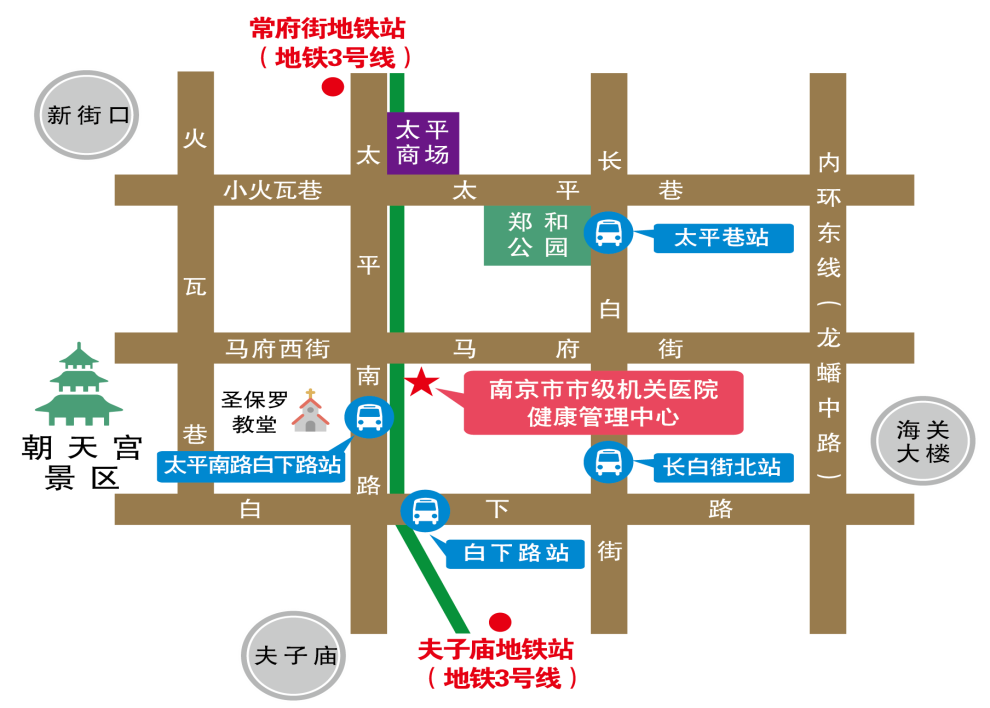 